Colegio Emilia RiquelmeTALLER DE REPASO.Colegio Emilia RiquelmeTALLER DE REPASO.Colegio Emilia RiquelmeTALLER DE REPASO.Colegio Emilia RiquelmeTALLER DE REPASO.Colegio Emilia RiquelmeTALLER DE REPASO.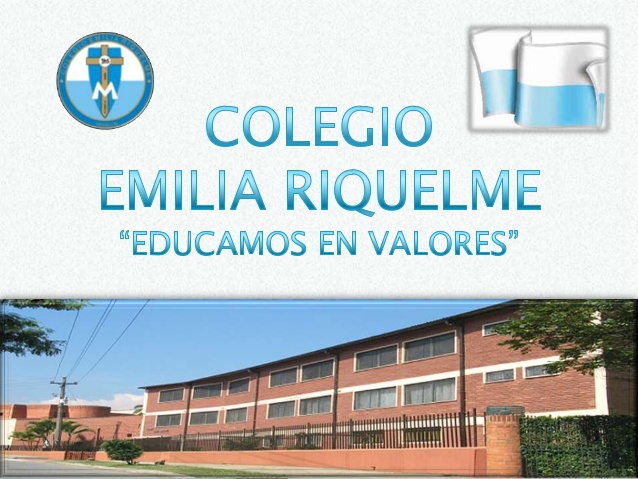 Fecha:Nombre: Nombre: Grado: 2doÁrea: Religión 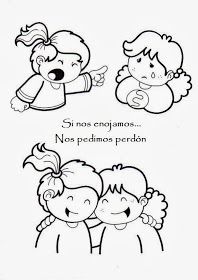 Sofía y Valeria son buenas amigas, comparten, se divierten y se ayudan mutuamente, pero han tenido una pelea porque Sofía no ha querido prestarle a Valeria uno de sus juguetes. Sofía y Valeria deberían resolver la situación:Dialogando y perdonándose, porque eso hacen los amigosDejándose de hablar, porque Sofía es muy egoísta.Tratándose mal, porque eso hacen los amigos.Sofía debería buscar otra amiga que no le pida sus juguetes.Jesús es “TU MEJOR AMIGO” por qué: Te  dio el poder de pensar, reír, amar y crear.Te  dio el poder de pensar, reír, odiar y crear.Te dio el poder de pensar, reír, amar y destruir. Te dio el poder de reír, pensar, dormir y comer.Camila quiere demostrarle su cariño a Jesús, tu le aconsejas:Que le agradezca y le prepare una súper fiesta con todos sus amigos, mucha comida y te invite a ti.Que le agradezca, pero que haga siempre lo que ella  quiera sin importar las consecuencias.Que Le agradezca y trate mal a sus padres y amigos.Que le agradezca, ore todo los días y se esfuerce por seguir sus mandamientos y ser cada día una niña mejor.Sofía y Valeria son buenas amigas, comparten, se divierten y se ayudan mutuamente, pero han tenido una pelea porque Sofía no ha querido prestarle a Valeria uno de sus juguetes. Sofía y Valeria deberían resolver la situación:Dialogando y perdonándose, porque eso hacen los amigosDejándose de hablar, porque Sofía es muy egoísta.Tratándose mal, porque eso hacen los amigos.Sofía debería buscar otra amiga que no le pida sus juguetes.Jesús es “TU MEJOR AMIGO” por qué: Te  dio el poder de pensar, reír, amar y crear.Te  dio el poder de pensar, reír, odiar y crear.Te dio el poder de pensar, reír, amar y destruir. Te dio el poder de reír, pensar, dormir y comer.Camila quiere demostrarle su cariño a Jesús, tu le aconsejas:Que le agradezca y le prepare una súper fiesta con todos sus amigos, mucha comida y te invite a ti.Que le agradezca, pero que haga siempre lo que ella  quiera sin importar las consecuencias.Que Le agradezca y trate mal a sus padres y amigos.Que le agradezca, ore todo los días y se esfuerce por seguir sus mandamientos y ser cada día una niña mejor.La cuaresma, son cuarenta días que preparan y limpian tu corazón para recibir a tu amigo Jesús.Según esta afirmación durante estos cuarenta días debes:Perdonarte y perdonar a los demás para limpiar tu corazón.Dejar de lado a las personas que te hacen daño y no volverles a hablar para limpiar tu corazón.Comer alimentos sanos para limpiar tu corazón. Hacer mucho ejercicio para tener un corazón sano y puro.Mariana ha decidido con su madre, recoger todos los juguetes que tiene en buen estado y con los cuales ya no juega para limpiarlos y donarnos a un hogar de niños abandonados. Según la historia Mariana está practicando: La limosna.El ayuno.La oración.El respeto.DIOS LAS BENDIGALAS QUIERO MUCHO.La cuaresma, son cuarenta días que preparan y limpian tu corazón para recibir a tu amigo Jesús.Según esta afirmación durante estos cuarenta días debes:Perdonarte y perdonar a los demás para limpiar tu corazón.Dejar de lado a las personas que te hacen daño y no volverles a hablar para limpiar tu corazón.Comer alimentos sanos para limpiar tu corazón. Hacer mucho ejercicio para tener un corazón sano y puro.Mariana ha decidido con su madre, recoger todos los juguetes que tiene en buen estado y con los cuales ya no juega para limpiarlos y donarnos a un hogar de niños abandonados. Según la historia Mariana está practicando: La limosna.El ayuno.La oración.El respeto.DIOS LAS BENDIGALAS QUIERO MUCHO.La cuaresma, son cuarenta días que preparan y limpian tu corazón para recibir a tu amigo Jesús.Según esta afirmación durante estos cuarenta días debes:Perdonarte y perdonar a los demás para limpiar tu corazón.Dejar de lado a las personas que te hacen daño y no volverles a hablar para limpiar tu corazón.Comer alimentos sanos para limpiar tu corazón. Hacer mucho ejercicio para tener un corazón sano y puro.Mariana ha decidido con su madre, recoger todos los juguetes que tiene en buen estado y con los cuales ya no juega para limpiarlos y donarnos a un hogar de niños abandonados. Según la historia Mariana está practicando: La limosna.El ayuno.La oración.El respeto.DIOS LAS BENDIGALAS QUIERO MUCHO.La cuaresma, son cuarenta días que preparan y limpian tu corazón para recibir a tu amigo Jesús.Según esta afirmación durante estos cuarenta días debes:Perdonarte y perdonar a los demás para limpiar tu corazón.Dejar de lado a las personas que te hacen daño y no volverles a hablar para limpiar tu corazón.Comer alimentos sanos para limpiar tu corazón. Hacer mucho ejercicio para tener un corazón sano y puro.Mariana ha decidido con su madre, recoger todos los juguetes que tiene en buen estado y con los cuales ya no juega para limpiarlos y donarnos a un hogar de niños abandonados. Según la historia Mariana está practicando: La limosna.El ayuno.La oración.El respeto.DIOS LAS BENDIGALAS QUIERO MUCHO.“ DIOS SIEMPRE ESTÁ A TU LADO Y OBSERVA TUS ESFUERZOS”“ DIOS SIEMPRE ESTÁ A TU LADO Y OBSERVA TUS ESFUERZOS”“ DIOS SIEMPRE ESTÁ A TU LADO Y OBSERVA TUS ESFUERZOS”“ DIOS SIEMPRE ESTÁ A TU LADO Y OBSERVA TUS ESFUERZOS”“ DIOS SIEMPRE ESTÁ A TU LADO Y OBSERVA TUS ESFUERZOS”“ DIOS SIEMPRE ESTÁ A TU LADO Y OBSERVA TUS ESFUERZOS”